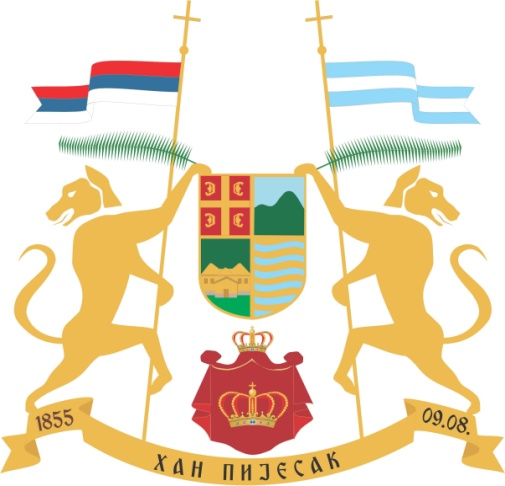 На основу члана 4. тачкe 2. Закона о министарским, владиним и другим именовањима Републике Српске („Службени гласник РС“, бр. 41/03) члана 18. Закона о систему јавних служби („Службени гласник РС“ бр. 68/07, 109/12 и 44/16),  члана 37. Статута општине Хан Пијесак („Службени гласник општине Хан Пијесак“ бр. 10/17), на приједлог Комисије за избор и именовање, Скупштина општине Хан Пијесак на сједници одржаној дана 20.07.2020. године,  донијела јеР Ј Е Ш Е Њ Ео именовању  вршиоца дужности директора Јавне установеЦентар за социјални рад Хан Пијесак1. Мила Гојковић, дипл. правник из Хан Пијеска,  именује се за вршиоца дужности директора Јавне установе Центар за социјални рад Хан Пијесак, до завршетка поступка јавне конкуренције за избор и именовање директора, а најдуже до 60 дана. 2. Ово рјешење ступа на снагу даном доношења, а објавиће се у „Службеном гласнику општине Хан Пијесак“.О б р а з л о ж е њ е Општина Хан Пијесак је дана 13.07.2020. године запримила Рјешење Министарства здравља и социјалне заштите, број 11/05-530-10-3/20 од 07.07.2020. године,  којим се утврђује да општина Хан Пијесак испуњава услове за оснивање Јавне установе Центар са социјални рад Хан Пијесак. Како је чланом 13. Одлуке о оснивању Јавне установе Центар са социјални рад Хан Пијесак („Службени гласник општине Хан Пијесак“, бр. 43/19) прописано да до именовања органа управљања њихову финкцију врше вршиоци дужности, а чланом 18. Закона о систему јавних служби („Службени гласник РС“ бр. 68/07, 109/12 и 44/16) да директора установе чији је оснивач јединица локалне самоуправе именује Скупштина, Комисија за избор и именовање je, у складу са чланом 45. Пословника СО-е („Службени гласник општине Хан Пијесак“, бр. 13/17) наСтрана 2											Број 8сједници Скупштине одржаној дана 20.07.2020. године, предложила Скупштини општине Хан Пијесак доношење рјешења као у диспозитиву, што је Скупштина и усвојила. ПРАВНА ПОУКА: Ово рјешење је коначно и против њега се не може уложити жалба, али се може покренути управни спор пред Окружним судом у Источном Сарајеву у року од 30 дана од дана пријема овог рјешења.Број: 01-022-60/20Дана: 20.07.2020. године		Предсједник Скупштине		     Михаела Томовић, с.р.__________________________________На основу члана 4. тачкe 2. Закона о министарским, владиним и другим именовањима Републике Српске („Службени гласник РС“, бр. 41/03) члана 16. Закона о систему јавних служби („Службени гласник РС“ бр. 68/07, 109/12 и 44/16),  члана 37. Статута општине Хан Пијесак („Службени гласник општине Хан Пијесак“ бр. 10/17), на приједлог Начелника општине, Скупштина општине Хан Пијесак на сједници одржаној дана 20.07.2020. године,  донијела јеР Ј Е Ш Е Њ Ео именовању  вршиоца дужности  чланова Управног одбора Јавне установеЦентар за социјални рад Хан ПијесакЗа вршиоце дужности чланова Управног одбора Јавне установе Центар за социјлани рад Хан Пијесак, именују се:Драга Петрушић, дипл. правник из Хан Пијеска,Мирјана Лазаревић, дипл. правник из Хан Пијеска иЗорица Бакмаз, дипл. инг. орг. рада из Хан Пијеска.Именовани вршиоци дужности из тачке 1. овог Рјешења именују се до завршетка поступка јавне конкуренције за избор и именовање чланова Управног одбора, а најдуже до 60 дана. Ово рјешење ступа на снагу даном доношења, а објавиће се у „Службеном гласнику општине Хан Пијесак“.О б р а з л о ж е њ е Општина Хан Пијесак је дана 13.07.2020. године запримила Рјешење Министарства здравља и социјалне заштите, број 11/05-530-10-3/20 од 07.07.2020. године,  којим се утврђује да општина Хан Пијесак испуњава услове за оснивање Јавне установе Центар са социјални рад Хан Пијесак. Како је чланом 13. Одлуке о оснивању Јавне установе Центар са социјални рад Хан Пијесак („Службени гласник општине Хан Пијесак“, бр. 43/19) прописано да до именовања органа управљања њихову финкцију врше вршиоци дужности, а чланом 16. Закона о систему јавних служби („Службени гласник РС“ бр. 68/07, 109/12 и 44/16) да Управни одбор установе чији је оснивач јединица локалне самоуправе именује скупштина, на приједлог начелника Страна 3											Број 8општине,    на сједници Скупштине одржаној дана 20.07.2020. године, Начелник општине је предложио Скупштини општине Хан Пијесак доношење рјешења као у диспозитиву, што је Скупштина и усвојила. ПРАВНА ПОУКА: Ово рјешење је коначно и против њега се не може уложити жалба, али се може покренути управни спор пред Окружним судом у Источном Сарајеву у року од 30 дана од дана пријема овог рјешења.Број: 01-022-61/20Дана: 20.07.2020. године		Предсједник Скупштине		     Михаела Томовић, с.р.__________________________________На основу члана  41. Закона о буџетском систему („Службени гласник РС“ број 121/12, 52/14, 103/15 и 15/16), члана 59. Статута општине Хан Пијесак („Службени гласник општине Хан Пијесак“ број 10/17) и чланова 12.  и 13.   Одлуке о извршењу буџета општине Хан Пијесак за 2020. годину („Службени гласник општине Хан Пијесак“ број 45/19  и 5/20), Начелник општине доносиО Д Л У К Уо одобравању реалокације (прерасподјеле) средстава у Буџету општине Хан Пијесак Члан 1.Одобрава се реалокација средстава у Буџету општине Хан Пијесак за  2020. годину у износу од  9.746,00 КМ. Члан 2.Реалокација средстава из члана 1. ове Одлуке извршиће се  у оквиру ПЈ 00410130- Општинска управа  на сљедећи начин:- са буџетске позиције 511200- реконструкција административне зграде општине- шалтер сала средства  се реалоцирају се на  буџетску позицију 511321- издаци за набавку опреме- намјештај за шалтер салу.Члан 3.За реализацију ове Одлуке задужује се Одјељење за привреду, финансије и друштвене дјелатности.Члан 4.Ова Одлука ступа на снагу даном доношења, а објавиће се у „Службеном гласнику Општине Хан Пијесак“.О б р а з л о ж е њ еНаведена реалокација се врши из разлога што укупна вриједност уговора осим радова, садржи и опремање шалтер сале намјештајем у наведеном износу,  због чега је одлучено као у диспозитиву ове  Одлуке.Број: 02-400-30/20Дана: 30.06.2020. године			Начелник општине			Владо Остојић, с.р.__________________________________На основу члана  41. Закона о буџетском систему („Службени гласник РС“ број 121/12, 52/14, 103/15 и 15/16), члана 59. Статута општине Хан Пијесак („Службени гласник општине Хан Пијесак“ број 10/17) и чланова 12.  и 13.   Одлуке о извршењу буџета општине Хан Пијесак за 2020. годину („Службени Страна 4 											Број 8гласник општине Хан Пијесак“ број  45/19 и 5/20), Начелник општине доносиО Д Л У К Уо одобравању реалокације (прерасподјеле) средстава у Буџету општине  Хан ПијесакЧлан 1.Одобрава се реалокација средстава у Буџету општине Хан Пијесак за  2020. годину у износу од  24.506,00 КМ  (за јуни  2020.). Члан 2.Реалокација средстава из члана 1. ове Одлуке извршиће се са ПЈ 00410300- Центар за социјални рад на ПЈ 00410130- Општинска управа  на сљедећи начин:- са буџетске позиције 411100- расходи за бруто плате  средства у износу од 3.570,00 КМ реалоцирају се на  буџетску позицију 411100,- са буџетске позиције 411200- расходи за бруто накнаде запослених  средства у износу од  494,00 КМ реалоцирају се на  буџетску позицију 411200,- са буџетске позиције 416111- стална новчана помоћ средства у износу од  1.639,00 КМ реалоцирају се на  буџетску позицију 416111,- са буџетске позиције 416112- додатак за помоћ и његу другог лица  средства у износу од  10.057,00 КМ реалоцирају се на  буџетску позицију 416112,- са буџетске позиције 416121- лична инвалиднина средства у износу од  1.441,00 КМ реалоцирају се на  буџетску позицију 416121,- са буџетске позиције 416126- текуће помоћи породиљама  средства у износу од  1.000,00 КМ реалоцирају се на  буџетску позицију 416126,- са буџетске позиције 416129- остале текуће дознаке грађанима  средства у износу од  2.925,00 КМ реалоцирају се на  буџетску позицију 416129  (416100 укупно 17.062,00 КМ),- са буџетске позиције 416300- дознаке пружаоцима  услуга социјалне заштите  средства у износу од  2.704,00 КМ реалоцирају се на  буџетску позицију 416300 и- са буџетске позиције 487400- трансфери фодовима обавезног соц. осигурања   средства у износу од  676,00 КМ реалоцирају се на  буџетску позицију 487400.Члан 3.За реализацију ове Одлуке задужује се Одјељење за привреду, финансије и друштвене дјелатности.Члан 4.Ова Одлука ступа на снагу даном доношења, а објавиће се у „Сл.  гласнику Општине Хан Пијесак“.О б р а з л о ж е њ еНаведена реалокација се врши из разлога што није почео са радом Центар за социјални рад Хан Пијесак,  због чега је одлучено као у диспозитиву ове  Одлуке.Број: 02-400-32/20Дана: 13.07.2020. године			Начелник општине			Владо Остојић, с.р.__________________________________На основу члана  41. Закона о буџетском систему („Службени гласник РС“ број 121/12, 52/14, 103/15 и 15/16), члана 59. Статута општине Хан Пијесак Страна 5											Број 8(„Службени гласник општине Хан Пијесак“ број 10/17) и чланова 12.  и 13.   Одлуке о извршењу буџета општине Хан Пијесак за 2020. годину („Службени гласник општине Хан Пијесак“ број 45/19  и 5/20), Начелник општине доносиО Д Л У К Уо одобравању реалокације (прерасподјеле) средстава у Буџету општине Хан Пијесак Члан 1.Одобрава се реалокација средстава у Буџету општине Хан Пијесак за  2020. годину у износу од  38.645,00 КМ.Члан 2.Реалокација средстава из члана 1. ове Одлуке извршиће се  у оквиру ПЈ 00410130- Општинска управа  на сљедећи начин:- са буџетске позиције 511200- реконструкција јавне расвјете средства  се реалоцирају  на  буџетску позицију  511195- издаци за изградњу и прибављање споменика (спомен плоча погинулих бораца) у износу од 17.834 КМ и на буџетаску позицију  511200- издаци за инвстиц.  одржавање, реконструкцију и адаптацију паркова (камени зидови у парку око спомен обиљежја) у износу од  20.811,00 КМ .Члан 3.За реализацију ове Одлуке задужује се Одјељење за привреду, финансије и друштвене дјелатности.Члан 4.Ова Одлука ступа на снагу даном доношења, а објавиће се у „Службеном гласнику Општине Хан Пијесак“.О б р а з л о ж е њ еНаведена реалокација се врши ради постављања спомен плоча погинулим борцима у парку у Хан Пијеску и санације постојећих камених зидова око спомен обиљежја. Средства за јавну расвјету се неће утрошити у планираном износу након проведеног тендера и е-аукције,  због чега је одлучено као у диспозитиву ове  Одлуке.Број: 02-400-33/20Дана: 16.07.2020. године			Начелник општине			Владо Остојић, с.р.__________________________________С А Д Р Ж А ЈАКТА СКУПШТИНЕРјешење о именовању вршиоца дужности директора Јавне установе Центар за социјални рад Хан Пијесак................Рјешење о именовању вршиоца дужности чланова Управног одбора Јавне установе Центар за социјални рад Хан Пијесак.....АКТА НАЧЕЛНИКАОдлука о одобравању реалокације (прерасподјеле) средстава у Буџету општине Хан Пијесак ...................................................Одлука о одобравању реалокације (прерасподјеле) средстава у Буџету општине Хан Пијесак ...................................................Одлука о одобравању реалокације (прерасподјеле) средстава у Буџету општине Хан Пијесак ...................................................Општина Хан Пијесак Александра Карађорђевића бр. 4Тел: 057 557 108Факс: 057 557 28521. ЈУЛ  2020. годинеБРОЈ 8